Мониторинг профессиональных компетенций старших воспитателей дошкольных образовательных учреждений г. Белгорода в 2019  году	В анкетировании приняло участие 72 старших воспитателя дошкольных учреждений. Результаты анкетирования представлены в разрезе каждого раздела:Раздел 1. Показатели оценки уровня профессиональной компетентностиРаздел 2. Какими бы формами повышения квалификации своих профессиональных знаний лично Вы отдали бы предпочтение в первую очередь… (укажите номера)13. Изучение опыта других старших воспитателей с выездом в ДОУ Раздел 3. По какому вопросу, не вошедшему в перечень вопросов, у Вас возникают затруднения?-Самоорганизация старшего воспитателя (ДОУ 7 Лазарева С.)-Система бережливого управления  в детском саду. (ДОУ 14 Шутова Т.А.)-Профстандарт. Деятельность ДОО. Как инновационной площадки. (ДОУ 14 Плужникова Т.В.)-Подготовка педагогических работников к участию и победе в конкурсах профессионального мастерства.(ДОУ 18)-Методическая помощь по инклюзивному развитию и воспитанию детей. (ДОУ 35)-Организация и проведение контроля (ДОУ 36)-Методическое сопровождение развития творческих способностей воспитанников в условиях ДОО (ДОУ 43)-Основы бережливого управления. Эффективная работа по повышению функционирования в ДОО. (ДОУ 42)-Планирование работы учреждения на учебный год (форма планирования) –ДОУ 44)- Использование метода математического анализа и моделирования в исследовании образовательных процессов ДОУ. (ДОУ 53)	-Мотивация коллектива на участие в конкурсах (ДОУ 64)	- Участие  коллектива в конкурсах. (ДОУ 70)-Систематизация материалов (папок) на рабочем столе компьютера старшего воспитателя для оптимизации методической работы. (ДОУ 72)-Мониторинг качества образовательной деятельности (ДОУ 78)Предложите перечень мероприятий и тему, участником которых Вы хотели бы стать?-Все мероприятия (особенно практические)направленные на реализацию проекта «Дети в приоритете» (ДОУ 7)-Основы менеджмента, стили эффективного управления педагогическим коллективом. (ДОУ 7)- Сочетание традиций и инноваций в процессе приобщения воспитанников в духовно-нравственным ценностям. (ДОУ 8)-Круглый стол. Менеджмент в дошкольном образовании, система бережливого управления.-Сопровождение детей с ОВЗ и детей-инвалидов. (ДОУ 15)-Инновационная и проектная деятельность (ДОУ 23)-Творческая мастерская (ДОУ 25)-Составление и реализация АООП (АОП) для детей с ОВЗ в условиях комбинированной группы. Мониторинг  достижений ребенка с ОВЗ. Экономическое воспитание дошкольников (финансовая грамотность)-Организация психолого-педагогического сопровождения воспитанников ДОУ. (ДОУ 41)-Основы управления инновационной и проектной деятельностью. Эффективное управление коллективом в ДОУ. Основы планирования на разных уровнях. (ДОУ 42)-Региональный проект «Дети в приоритете» (ДОУ 57)-Семинар-практикум «Создание психолого-педагогических условий в ДОУ для детей с ОВЗ» (ДОУ 59)-Стажерские площадки «Методическая помощь педагогам в составлении планирования»(ДОУ 63)-Наставничество в педагогическом коллективе, как важное условие эффективности воспитательнообразовательного процесса в ДОУ. Экономическое воспитание дошкольников (ДОУ 67)-Экономическое воспитание дошкольников (ДОУ 67)-Стем-образование как универсальный инструмент достижения целевых ориентиров ФГОС ДО. Внедрение технологии интеллектуально-творческого развития дошкольников «Сказочные лабиринты игры» В.В.Воскобовича.(ДОУ 74)-Организация педагогического менеджмента в дошкольном образовательном учреждении. (ДОУ 80)-Организация работы с детьми инвалидами с НОДА (организация ППРС, взаимодействие с родителями).-Выездные мероприятия по обмену опытом работы ДОУ других городов и районов бласти. (ДОУ 81).-Формирование положительного имиджа дошкольной образовательной организации «Бренд-бук». (ДОУ 88)Укажите, в каких обучающих семинарах, практикумах и т.д. Вы хотели бы принять участие и на базе какого ДОУ?На базе ДОУ 88 - Организация платных и бесплатных образовательных услуг. Пакет документов.  На базе ДОУ78 - Проект по робототехнике.На базе ДОУ 18 – Современное оснащение развивающей предметно-пространственной среды.На базе ДОУ 56 – Семинар по работе с молодыми специалистами.На базе ДОУ 17 – Организация работы с молодыми педагогами.Организация работы педагога в группах детей раннего возраста.Организация РППС в группах детей раннего возраста.Основы менеджмента, стили эффективного управления педагогическим коллективом.На базе ДОУ 78 – Использование шкал ECERS-S для повышения качества образовательной среды ДОУ.На базе ДОУ 88 - Организация платных и бесплатных образовательных услуг. Пакет документов. На базе ДОУ 42 – Организация РППС в группах раннего возраста.На базе ДОУ 88,15,12,89,69 – Современные формы работы с детьми, в том числе с детьми ОВЗ.На базе ДОУ 45,49 - Эффективное использование гаджетов в работе с дошкольниками.На базе ДОУ 78 – Организация волонтерского движения в ДОО. Осуществлять мониторинг качества условий. Обеспечивающих осуществление образовательного процесса, качества образования, качества результатов образовательной деятельности в ДОУ.Внедрение технологий бережливого управления в деятельность ДОУ.На базе ДОУ 85 – Оформление нормативно-правовых документов по платным образовательным услугам. Аттестация педагогических работников.На базе ДОУ 75 – Здоровьесберегающие технологии.Современные методы контроля образовательной деятельности. Основы меенеджмента, стили эффективного управления педагогическим коллективом.Бережливый детский сад.На базе ДОУ 81, 17 – Реализация инклюзивного подхода в воспитании и обучении детей с ОВЗ в условиях дошкольного учреждения.На базе ДОУ 57,60,17 Управление в сфере образования ДОУ. Контроль.На базе 45,49 – Организация взаимодействия ДОУ с семьями воспитанников, используя интерактивные формы взаимодействия.Ранний возраст, робототехника и конструирование. Психолого-педагогическое сопровождение в ДОО.На базе ДОУ 7 – Игровые лабиринты В.В.Воскобовича.На базе ДОУ 49 - программа Т.И.Кудрявцева Тропинки.На базе ДОУ 17 – Мониторинг качества условий, обеспечивающих осуществление образовательного процесса, качества образования, качества результатов образовательной деятельности.На базе ДОУ 7,42 - Организация образовательной деятельности в группах раннего возраста  На базе ДОУ 15 - Работа с детьми с ОВЗ  Семинар – практикум реализации в ДОО №78 ECERS-RНа базе ДОУ 57,53 - Семинар по инновационной деятельности На базе ДОУ 78,17,88,7,42,49,69«Создание предметно-развивающей среды в дошкольном учреждении»«Особенности взаимодействия с семьями воспитанников в соответствии с ФГОС ДО»На базе ДОУ 17 - Управление временем (таймменеджмент)»,  «Организация сетевого взаимодействия с социальными институтамиВнедрение современных технологий в образовательный процесс ОУ.На базе ДОУ 88,17,49 – Организация инновационной деятельности в ДОУ.На базе ДОУ 74 – Мотивация педагогов на инновационную деятельность.На базе ДОУ 49 – Контрольная деятельность старшего воспитателя.Семинар-практикум «Финансовая грамотность дошкольников»На базе ДОУ 68,88 – Организация деятельности по ВСОКО.На базе ДОУ 58 – Реализация системно-деятельностного подхода в образовательном процессе ДОО.На базе ДОУ 80 – Концепция бережливого управления ДОУ.На базе ДОУ 78 – по платным услугам и робототехнике.На базе ДОУ 14,18 – по РППСНа базе ДОУ 69 по оздоровлениюНа базе ДОУ 58 – Организация контроля с педагогамиНа базе новых детских садов – перенять опыт по организации образовательного пространства.На базе ДОУ 18 – Организация РППС ДОУ в соответствии с ФГОС ДО.На базе ДОУ 7 – Образовательный процесс ДОО: от идеи стандарта к практике.Каким опытом Вы можете поделиться с коллегами (укажите форму работы, направление)?ДОУ 5 – Взаимодействие с социальными и культурными институтами города (патриотическое и нравственное воспитание дошкольников)ДОУ 6 – Организация коррекционной деятельности с детьми в ДОУДОУ 7 – Игровая технология интеллектуально-творческого развития детей «Сказочные лабиринты игры» В.В.Воскобовича.ДОУ 7 – Игровая технология интеллектуально-творческого развития детей «Сказочные лабиринты игры» В.В.Воскобовича.ДОУ 7 – Организация предметно-пространственной развивающей образовательной среды в образовательных организациях, реализующих образовательные программы дошкольного образования, а так же в раннем возрасте.ДОУ 8 – Взаимодействие ДОУ с социальными учреждениями города по вопросам духовно-нравственного развития детей дошкольного возраста.ДОУ 11 – Организация работы педагогов ДОУ с детьми раннего возраста.ДОУ 14 – Организация взаимодействия детей с набором ЛЕГО WEDO «Перворобот»ДОУ 14 – тайм-менеджмент в ДОО.ДОУ 15 – организация и осуществление инновационной и проектной деятельности ДОУ 16 – организация работы «Педагогической мастерской»ДОУ 25 – распространение и внедрение практики МБДОУ по внедрению методики комплексной оценки качества дошкольного образования «Шкала ECERS»ДОУ 35 – Предметно-развивающая среда, как средство развития речевого и интеллектуального потенциала.ДОУ 42 – Организация образовательного процесса в группах раннего возраста.ДОУ 57 – работа с семьями воспитанников. ДОУ 59 – Повышение уровня ИКТ компетентностей педагогов ДОУ посредством записи видеоуроков.ДОУ 64 - «Организация  инновационной деятельности в ДОУ», «Формирование субъектной позиции участников образовательного процесса»  ДОУ 67 -Организация образовательного процесса в группах компенсирующей направленности.Внедрение игровой технологии В.В. Воскобовича «Сказочные лабиринты игры» в воспитательно-образовательный процесс детей младшей группы и групп компенсирующей направленности.ДОУ 69 – Разновозрастное взаимодействие, работа с детьми ОВЗ (нарушение зрения, ТНР), вариативные программы и технологии.ДОУ 70 - «Развитие познавательной активности дошкольников посредством рекреационно- образовательных зон на территории ДОУ".ДОУ 74 – Организация и сопровождение инновационной деятельности в ДОУ. Развитие конструктивной и исследовательской деятельности.ДОУ 78 – Организация развивающей среды в ДОУ на участке детского сада.ДОУ 86 – Презентация из опыта работы: Использование интерактивных игровых форм работы с детьми в области духовно-нравственного воспитания. Особенности реализации програмы по духовно-нравственному воспитанию И.А.Кузьмина и А.В.Камкина «Истоки. Воспитание на социокультурном опыте».ДОУ 87 – Использование ИКТ в работе воспитателя.ДОУ 88 – Инновационная деятельность (ПМК «Мозаичный парк», игры Воскобовича, робототехника).Назовите тематику индивидуальных консультаций, которые мы могли бы оказать помощь в Вашей работе.ДОУ 5 – Работа с педагогами по обобщению АПО на городском уровне.ДОУ 12 – Система мониторинга в ДОУ. Процедура проведения оценки качества. Документация.ДОУ 14 – Как быстро оценивать компетенции воспитателей по профстандарту (методика «Квадрат функций»)ДОУ 14 – Инновационная деятельность в ДОУ, АПО.ДОУ 15 – психологические приемы предупреждения и разрешения конфликтов в коллективе.ДОУ 16 – реализация АООП ДОдля  детей с ТНР в группах комбинированной направленностиДОУ 23 – основы менеджмента. Стили эффективного управления педагогическим коллективом. Мотивация педагогов на достижение целей и задач, повышению квалификации.ДОУ 25 – коррекционно-развивающая работа с детьми с НОДА ДОУ 33 – Онлайн консультирование родителей. ИКТ – технологии. Эффективность работы.ДОУ 41 – основы менеджмента, стили эффективного управления педагогическим коллективом. Организация инновационной и проектной деятельности в ДОУ.ДОУ 42 – Планирование: основы и особенности.ДОУ 42 – Основы проектной деятельностиДОУ 52 - Подготовка педагогов к конкурсным испытаниямДОУ 53 – Организация ВСОКО в ДОУДОУ 54 - Разработка адаптированной основной образовательной программ по ЗПР.ДОУ 56 – обучение в проведении мастер-классаДОУ 57 – Система работы с педагогами в рамках темы по самообразованию.ДОУ 63 - «Обобщение, распространение и внедрение АПО педагогов в городской банк данных»ДОУ 64 - «Организация контроля педагогического процесса в ДОУ» «Подготовка педагогов к конкурсам профессионального мастерства»ДОУ 67 - Какую методическую работу организовать с воспитателями, чтобы они соответствовали профстандарту.ДОУ 70 - Подготовка педагогов к конкурсам, н-р: «Воспитатель года» и др.ДОУ 71 – проектирование продуктивных форм методической работы, активизирующих педагогов ДОУ на повышение профессиональной компетенции.ДОУ 78 – Строить и координировать партнерские отношения ДОУ с семьями воспитанников, используя интерактивные формы взаимодействия.ДОУ 80 – Написание программы развития ДОУ.ДОУ 89 – Инновационные методы работы старшего воспитателя с педагогами ДОУ.ДОУ 89- Организация контрольной деятельности старшего воспитателя в условиях реализации ФГОС ДО.Д/СПокровский – Особенности организации и сопровождения проектной и инновационной деятельности в ДОУ.В какой методической помощи Вы нуждаетесь больше всего?ДОУ 1 - Организация деятельности ПМПк. Ведение документации.ДОУ 7 – Как устранить потери рабочего времени, чтобы успевать в два раза больше.ДОУ 9 – Грамотное планирование деятельности, работа по внедрению АПО, и работа в инновационных площадках.ДОУ 14 – Консультативная помощь при подготовке к проверке отделом контроля и надзора департамента образования Белгородской области.ДОУ 14 – Консультационная помощь к проверке Департамента образования Белгородской области.ДОУ 15 – стили эффективного управления педагогическим коллективом.ДОУ 23 – разработка нормативно-правовой документации.ДОУ 25 – Документация, методическое сопровождение педагогов при обобщении АПОДОУ 33 – Индивидуальное консультирование.ДОУ 35 – методическая помощь по инклюзивному развитию и воспитанию детейДОУ 42 – Координация по части инновацийДОУ 47 – Написание и ведение рабочей документацииДОУ 52 - Как подготовиться к плановой документарной проверке по государственному контролю (надзору) в сфере образования (для меня эта тема сейчас актуальна, т.к. в октябре департаментская проверка) ДОУ 54 - Современные методы контроля организации ДОО. ДОУ 56 – Методическая помощь в проведении мастер-классаДОУ 63 - «Инновационная и проектная деятельность в ДОУ»ДОУ 64 – Анализ документов, индивидуальные консультации.ДОУ 69 – Современные формы контроля образовательной деятельности.ДОУ 70 – Анализ документов и индивидуальная консультация.ДОУ 71 – Обеспечение работы образовательного учреждения в режиме развития.ДОУ 86 – Организация образовательной деятельности с детьми ОВЗ и инвалидами.ДОУ 89 – Планирование образовательной деятельности.Д/СПокровский – Организация работы по написанию и распространению АПО.7. Ваши пожелания в построении организационно-методического сопровождения старшим методистом МКУ НМИЦ-Спасибо старшему методисту за насыщенную методическую деятельность (ДОУ 2)-Слова благодарности за качественную организацию работы в текущем году (ДОУ 8)-Продолжать организационно-методическое сопровождение по формированию профессиональной позиции и совершенствованию опыта практической деятельности начинающих старших воспитателей в современных условиях модернизации образования.(ДОУ 14)-В течении учебного года большинство методических объединений проводилось в форме практических мероприятий, что позволяет более успешно разбираться в поставленных вопросах, применять на практике приобретенные практические умения. (ДОУ 15)-Огромная благодарность Светлане Анатольевне за интересные методические объединения, на которых всегда узнаем много нового, а формы организации применяем в работе с педагогами. (ДОУ 16)-Спасибо большое за интересные формы работы и актуальные темы семинаров. (ДОУ 17)-Хочется выразить слова благодарности за творческий подход в построении организационно-методического сопровождения. (ДОУ 25)-Творческих успехов. (ДОУ 33)-Спасибо за открытые мероприятия по использованию инновационных технологий. (ДОУ 40)-Спасибо за инновации, за возможность профессионального роста (ДОУ 49)-Удачи и творческих успехов (ДОУ 52)-Организационно-методическое сопровождение, организованно грамотно, носит практико-ориентированный характер, учитывает запросы и потребностей старших воспитателей. На все интересующие меня вопросы я всегда находила ответы в МКУ НМИЦ, у руководителей ГМО Спасибо (ДОУ 59)-Выявлять, поддерживать и поощрять творчески работающих педагогов (ДОУ 63)-Спасибо большое за познавательные семинары, консультации, практические занятия. (ДОУ 64)- Пожелания отсутствуют, так как используемые формы взаимодействия старшего методиста МКУ НМИЦ с дошкольными организациями  города охватывают абсолютно все направления организации методической работы в ДОУ. Практическая направленность организованных мероприятий позволяет активно применять увиденное на практике в своём дошкольном учреждении.   (ДОУ 67)- организационно- методическое сопровождение  старшим методистом МКУ НМИЦ на очень высоком уровне. Могу пожелать только успехов и выразить благодарность за все мероприятия, которые Вы проводите для нас.(ДОУ 70)-Спасибо большое за оказанную помощь и плодотворную работу. (ДОУ 87)-Спасибо за инновации, интересные проекты (Блогер), конкурсы для старших воспитателей-особенно «Фотокросс»! (ДОУ 88)-Спасибо за работу! Больше проектов. (ДОУ 88)        8.Ваши предложения в построении работы организационно-методического отдела МБУ НМИЦ -Согласовывать даты проведения мероприятий, которые курируют разные сотрудники отдела. (ДОУ 2)- Создание творческих групп из числа старших воспитателей ДОУ по разным направлениям методической деятельности в дошкольных учреждениях.(ДОУ 6)-Организовать выездные поездки с целью ознакомления с опытом работы наших коллег соседних областей.(ДОУ9-Работа ведется четко. Информация актуальная, дается в доступной форме. (ДОУ 10)-Организация работы МО для воспитателей 1 младших групп для совершенствования умений работы с детьми раннего возраста. (ДОУ 11)-продолжать организацию деятельности МО старших воспитателей ДОО с использованием современных интерактивных форм. (ДОУ 15)-Спасибо за тесное сотрудничество и помощь в работе (ДОУ 17)-Работа выстроена качественно и профессионально.Не прислали анкеты: ДОУ №3,4,27 (нет старшего воспитателя); ДОУ  №13,76 (старший воспитатель в отпуске);ДОУ  №28,58,68.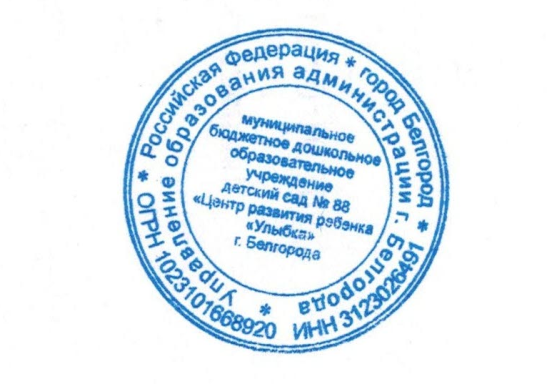 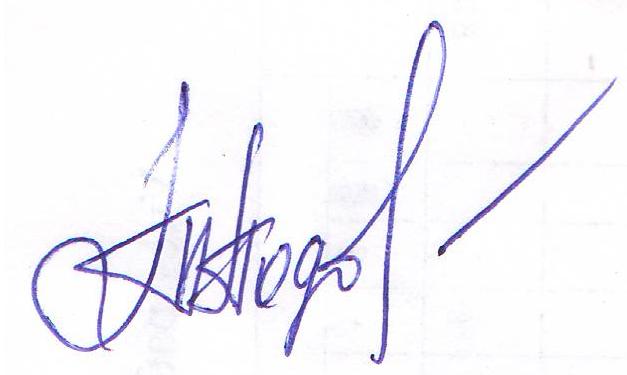 Руководитель ММО старших воспитателей                                                               Т.М.ПодбельцеваОзнакомлена: Невмывака С.А., старший методист МБУ НМИЦЗнанияЗнанияВ полной мереЧастичноЧастичноНужна помощь1Стратегии развития образования в России и регионеДОУ:2,5,6,7,7,8,8,11,14,15,16,17,18,23,33,35,40,41,44,45,48,49,52,53,54,56,60,64,66,69,69,71,72,39,74,75,78,78,79,80,81,84,85,86,88,88,89,89,д/с «Покровский»1,9,10,12,14,25,34,36,42,42,43,46,47,57,59,63,65,67,67,70,82,871,9,10,12,14,25,34,36,42,42,43,46,47,57,59,63,65,67,67,70,82,87391Стратегии развития образования в России и регионеИТОГО: 49222212Цели, содержание, формы обучения и воспитания, современные концепции и педагогические технологии дошкольного образования в соответствии с требованиями ФГОС ДОДОУ:1,2,5,6,7,7,8,8,11,12,14,14,16,17,23,33,35,36,40,41,44,45,48,49,52,53,54,56,59,64,66,67,67,69,69,71,72,39,74,75,78,78,79,80,81,84,86,88,88,89,89,д/с «Покровский»9,10,15,18,25,34,39,42,42,43,46,47,57,60,63,65,70,82,85,87,9,10,15,18,25,34,39,42,42,43,46,47,57,60,63,65,70,82,85,87,2Цели, содержание, формы обучения и воспитания, современные концепции и педагогические технологии дошкольного образования в соответствии с требованиями ФГОС ДОИТОГО: 52202003Принципы анализа и методы планирования деятельности с педагогами, детьми, семьями воспитанниковДОУ:1,2,6,7,8,8,10,11,12,14,15,16,17,18,33,35,40,41,44,45,48,49,54,56,57,59,60,67,67,69,69,71,72,39,74,75,78,78,79,80,81,86,88,88,89,895,7,14,23,25,34,36,42,42,43,46,47,52,53,54,63,64,65,66,67,70,82,84,85,87, д/с «Покровский»5,7,14,23,25,34,36,42,42,43,46,47,52,53,54,63,64,65,66,67,70,82,84,85,87, д/с «Покровский»9,393Принципы анализа и методы планирования деятельности с педагогами, детьми, семьями воспитанниковИТОГО: 44262624Основы менеджмента, стили эффективного управления педагогическим коллективомДОУ:2,5,6,8,8,14,40,54,56,57,67,69,69,74,78,88, д/с «Покровский»7,7,10,11,14,15,16,17,18,33,35,36,39,41,42,44,45,47,48,49,52,53,54,59,60,64,65,66,67,70,71,72,39,75,78,79,80,81,82,84,85,86,87,88,89,89,7,7,10,11,14,15,16,17,18,33,35,36,39,41,42,44,45,47,48,49,52,53,54,59,60,64,65,66,67,70,71,72,39,75,78,79,80,81,82,84,85,86,87,88,89,89,1,9,12,23,25,34,42,43,46,63,4Основы менеджмента, стили эффективного управления педагогическим коллективомИТОГО:174545105Современные методы контроля образовательной деятельностиДОУ:2,5,7,8,8,11,14,17,33,35,40,44,49,52,56,59,67,67,72,39,74,75,78,78,79,80,81,84,86,88,881,6,7,10,12,14,15,16,23,25,41,42,42,43,45,47,48,53,54,57,60,64,65,66,69,69,70,71,82,87,89,89, д/с «Покровский»1,6,7,10,12,14,15,16,23,25,41,42,42,43,45,47,48,53,54,57,60,64,65,66,69,69,70,71,82,87,89,89, д/с «Покровский»9,18,34,36,39,46,63,855Современные методы контроля образовательной деятельностиИТОГО: 31333386Ведение делопроизводства в ДОУ в части организационно-методической работыДОУ:2,5,6,7,8,8,11,14,15,16,17,3335,40,41,42,44,45,49,52,53,54,56,59,60,64,67,67,69,69,71,72,39,74,75,78,78,79,80,84,86,88,88,89,891,7,9,10,12,14,18,23,25,34,36,39,42,46,48,65,66,70,81,82,85,87,89,д/с «Покровский»1,7,9,10,12,14,18,23,25,34,36,39,42,46,48,65,66,70,81,82,85,87,89,д/с «Покровский»42,47,636Ведение делопроизводства в ДОУ в части организационно-методической работыИТОГО: 45242437Основы управления инновационной и проектной деятельностьюДОУ:2,6,7,7,8,8,14,15,17,18,33,40,44,45,49,53,56,57,59,60,64,67,67,69,69,74,75,78,78,79,80,84,86,88,88,89,891,5,9,10,11,12,16,23,25,34,35,36,41,42,43,46,48,52,54,63,65,66,70,71,72,39,81,82,85,87,д/с «Покровский»1,5,9,10,11,12,16,23,25,34,35,36,41,42,43,46,48,52,54,63,65,66,70,71,72,39,81,82,85,87,д/с «Покровский»14,39,42,477Основы управления инновационной и проектной деятельностьюИТОГО: 37313148Возрастные особенности психологического развития детей дошкольного возрастаДОУ:1,2,5,6,7,7,8,8,9,10,11,12,14,14,15,16,17,18,23,25,33,35,36,40,41,42,42,43,44,45,47,48,49,52,53,54,56,57,59,60,64,65,66,67,67,69,69,70,71,72,39,74,75,78,78,79,80,81,82,84,85,86,87,88,88,89,89,д/с «Покровский»34,39,4634,39,46638Возрастные особенности психологического развития детей дошкольного возрастаИТОГО: 683319Приоритетные направления в системе дошкольного образования в регионе  и РФДОУ:1,2,6,7,7,8,10,11,12,14,15,1617,18,23,25,33,35,40,43,44,45,47,49,52,53,54,56,59,60,63,64,67,67,69,69,70,71,72,39,74,75,78,78,79,80,81,84,85,86,88,88,89,89, д/с «Покровский»5,9,14,34,36,39,41,42,42,46,48,57,65,66,82,875,9,14,34,36,39,41,42,42,46,48,57,65,66,82,879Приоритетные направления в системе дошкольного образования в регионе  и РФИТОГО:56161601Анализировать деятельность ДОУ, выявлять значимые проблемы и находить эффективные пути их решенияДОУ:2,5,6,8,8,11,14,14,16,17,33,35,36,40,44,49,52,56,59,67,67,69,69,71,72,39,74,75,78,79,80,81,84,86,88,88ДОУ:2,5,6,8,8,11,14,14,16,17,33,35,36,40,44,49,52,56,59,67,67,69,69,71,72,39,74,75,78,79,80,81,84,86,88,881,7,7,10,12,15,18,23,25,34,39,41,42,42,43,45,46,48,53,54,57,60,63,64,65,66,70,78,82,85,87,89,89, д/с «Покровский»9,471Анализировать деятельность ДОУ, выявлять значимые проблемы и находить эффективные пути их решенияИТОГО: 36ИТОГО: 363422Разрабатывать нормативную правовую документацию (правила, положения, договоры, инструкции, программы, планы, справки и другое)ДОУ:2,6,7,8,8,11,14,14,15,16,17,18,25,33,35,40,42,44,49,52,54,60,64,67,67,69,69,71,72,39,75,78,79,80,81,84,86,88,89ДОУ:2,6,7,8,8,11,14,14,15,16,17,18,25,33,35,40,42,44,49,52,54,60,64,67,67,69,69,71,72,39,75,78,79,80,81,84,86,88,891,5,7,10,12,23,36,39,41,45,48,53,56,57,59,63,65,66,70,74,78,82,85,87,88,89, д/с «Покровский»9,34,42,43,46,472Разрабатывать нормативную правовую документацию (правила, положения, договоры, инструкции, программы, планы, справки и другое)ИТОГО: 39ИТОГО: 392763Уметь планировать деятельность педагогического коллектива и свою деятельность на год, месяц, день ДОУ:2,5,6,7,7,8,8,10,11,14,14,15,16,17,18,25,33,35,36,40,44,45,49,52,53,54,59,60,64,67,67,69,69,70,71,72,39,74,75,78,79,80,81,82,84,86,87,88,88, д/с «Покровский» ДОУ:2,5,6,7,7,8,8,10,11,14,14,15,16,17,18,25,33,35,36,40,44,45,49,52,53,54,59,60,64,67,67,69,69,70,71,72,39,74,75,78,79,80,81,82,84,86,87,88,88, д/с «Покровский»1,9,12,23,34,39,41,42,42,43,46,47,48,56,57,63,65,66,78,85,89,89,3Уметь планировать деятельность педагогического коллектива и свою деятельность на год, месяц, деньИТОГО: 50ИТОГО: 502204Строить взаимодействие педагогов друг с другом в ходе выполнения годового и месячных плановДОУ:2,5,6,7,7,8,8,10,11,14,14,15,17,18,25,33,35,36,40,41,45,47,49,52,53,54,57,59,60,64,67,67,69,69,70,71,39,74,75,78,79,80,81,82,84,86,87,88,88,89,89ДОУ:2,5,6,7,7,8,8,10,11,14,14,15,17,18,25,33,35,36,40,41,45,47,49,52,53,54,57,59,60,64,67,67,69,69,70,71,39,74,75,78,79,80,81,82,84,86,87,88,88,89,891,9,12,16,23,34,39,42,42,43,44,46,48,56,63,65,66,78,85,д/с «Покровский»4Строить взаимодействие педагогов друг с другом в ходе выполнения годового и месячных плановИТОГО: 50ИТОГО: 501205Осуществлять методическую помощь педагогам в составлении планирования, организации педагогических мероприятий с детьми, с родителямиДОУ:2,5,6,7,7,8,8,10,11,14,14,15,16,17,25,33,35,36,40,41,42,42,45,47,49,52,53,54,57,59,60,64,65,67,67,69,69,70,71,72,39,74,75,78,79,8081,84,85,86,87,88,88,д/с «Покровский»ДОУ:2,5,6,7,7,8,8,10,11,14,14,15,16,17,25,33,35,36,40,41,42,42,45,47,49,52,53,54,57,59,60,64,65,67,67,69,69,70,71,72,39,74,75,78,79,8081,84,85,86,87,88,88,д/с «Покровский»1,9,12,18,23,34,39,43,44,46,48,56,63,66,78,82,89,895Осуществлять методическую помощь педагогам в составлении планирования, организации педагогических мероприятий с детьми, с родителямиИТОГО: 54ИТОГО: 541806Обучать эффективным методам, приемам и технологиям деятельности с детьми и их родителямиДОУ:2,6,7,7,8,8,10,11,14,14,15,1617,33,35,36,36,40,41,42,42,45,47,49,52,56,57,59,60,64,65,67,69,69,70,71,72,39,74,75,79,80,81,84,87,88,88,89,89, д/с «Покровский»ДОУ:2,6,7,7,8,8,10,11,14,14,15,1617,33,35,36,36,40,41,42,42,45,47,49,52,56,57,59,60,64,65,67,69,69,70,71,72,39,74,75,79,80,81,84,87,88,88,89,89, д/с «Покровский»1,5,9,12,18,23,25,34,43,44,46,48,53,54,63,66,67,78,82,85,866Обучать эффективным методам, приемам и технологиям деятельности с детьми и их родителямиИТОГО: 51ИТОГО: 512107Мотивировать педагогов на достижение целей и задач, повышению квалификацииДОУ:2,5,6,8,8,9,10,11,14,15,16,1718,25,33,35,40,42,42,45,48,52,53,54,56,59,60,65,66,67,69,69,70,71,72,39,74,75,78,79,80,81,82,84,85,88,88,89,89ДОУ:2,5,6,8,8,9,10,11,14,15,16,1718,25,33,35,40,42,42,45,48,52,53,54,56,59,60,65,66,67,69,69,70,71,72,39,74,75,78,79,80,81,82,84,85,88,88,89,891,7,7,12,14,34,36,39,41,43,44,46,47,49,57,63,64,67,78,86,8723,д/с«Покровский»7Мотивировать педагогов на достижение целей и задач, повышению квалификацииИТОГО: 49ИТОГО: 492128Предупреждать и разрешать конфликты в коллективе и родителями воспитанниковДОУ:2,5,7,7,8,10,11,14,16,17,25,33,36,40,45,47,49,52,53,56,59,64,67,67,69,69,70,72,39,74,75,78,78,79,81,84,88,88,89,89ДОУ:2,5,7,7,8,10,11,14,16,17,25,33,36,40,45,47,49,52,53,56,59,64,67,67,69,69,70,72,39,74,75,78,78,79,81,84,88,88,89,891,6,8,9,12,14,15,18,23,3435,39,41,42,42,43,44,46,48,54,57,60,63,65,66,71,80,82,85,86,87д/с «Покровский»8Предупреждать и разрешать конфликты в коллективе и родителями воспитанниковИТОГО: 40ИТОГО: 403119Проводить совещания, инструктажи, консультации, беседы и собеседования, собрания, советы и другоеДОУ:1,2,5,6,7,7,8,8,10,11,12,14,14,15,16,17,25,33,35,36,40,41,42,42,44,45,47,48,49,52,54,56,57,59,60,64,65,67,67,69,69,70,71,72,39,7475,78,78,79,80,81,82,84,85,86,87,88,88,89,89ДОУ:1,2,5,6,7,7,8,8,10,11,12,14,14,15,16,17,25,33,35,36,40,41,42,42,44,45,47,48,49,52,54,56,57,59,60,64,65,67,67,69,69,70,71,72,39,7475,78,78,79,80,81,82,84,85,86,87,88,88,89,899,18,23,34,39,43,46,53,66, д/с «Покровский»639Проводить совещания, инструктажи, консультации, беседы и собеседования, собрания, советы и другоеИТОГО: 61ИТОГО: 6110110Осуществлять диагностику профессиональной деятельности педагоговДОУ:1,2,5,6,7,8,8,10,12,14,15,16,17,25,33,35,40,41,42,42,43,44,49,52,53,54,56,57,59,60,64,69,69,7174,75,78,79,81,84,85,86,87,88,89,89ДОУ:1,2,5,6,7,8,8,10,12,14,15,16,17,25,33,35,40,41,42,42,43,44,49,52,53,54,56,57,59,60,64,69,69,7174,75,78,79,81,84,85,86,87,88,89,897,9,11,14,18,23,36,39,45,47,48,63,65,66,67,6770,72,39,78,80,82,88, д/с «Покровский»34,4610Осуществлять диагностику профессиональной деятельности педагоговИТОГО: 46ИТОГО: 4624211Организовывать повышение квалификации педагогов ДОУ:1,2,5,6,7,7,8,8,10,11,12,14,14,15,16,17,18,23,25,33,35,36,39,40,41,43,44,48,49,52,53,54,56,57,59,60,64,65,67,67,69,69,70,71,72,39,7475,78,78,79,80,81,82,84,85,86,87,8888,89,89ДОУ:1,2,5,6,7,7,8,8,10,11,12,14,14,15,16,17,18,23,25,33,35,36,39,40,41,43,44,48,49,52,53,54,56,57,59,60,64,65,67,67,69,69,70,71,72,39,7475,78,78,79,80,81,82,84,85,86,87,8888,89,899,34,42,42,45,46,63,66, д/с «Покровский»4711Организовывать повышение квалификации педагогов ИТОГО: 62ИТОГО: 629112Организовывать работу с молодыми специалистамиДОУ:2,5,6,7,7,8,8,11,14,14,15,16,17,23,25,33,35,39,40,41,42,42,44,48,49,52,53,56,57,59,60,64,65,69,69,70,71,72,39,74,75,78,78,79,81,82,84,87,88,88,89,89ДОУ:2,5,6,7,7,8,8,11,14,14,15,16,17,23,25,33,35,39,40,41,42,42,44,48,49,52,53,56,57,59,60,64,65,69,69,70,71,72,39,74,75,78,78,79,81,82,84,87,88,88,89,891,10,12,18,34,36,43,45,46,47,54,63,66,67,67,80,85,869, д/с «Покровский»12Организовывать работу с молодыми специалистамиИТОГО: 52ИТОГО: 5218213Осуществлять деятельность по самообразованию педагоговДОУ:2,5,7,8,8,10,11,14,14,16,17,18,23,25,33,35,36,40,43,44,48,49,52,53,54,56,59,64,70,71,72,39,74,75,78,78,79,80,82,84,85,88,88,ДОУ:2,5,7,8,8,10,11,14,14,16,17,18,23,25,33,35,36,40,43,44,48,49,52,53,54,56,59,64,70,71,72,39,74,75,78,78,79,80,82,84,85,88,88,1,6,7,9,12,15,34,39,41,42,43,45,46,47,57,60,6365,66,67,67,69,69,81,86,87,89,89, д/с «Покровский»13Осуществлять деятельность по самообразованию педагоговИТОГО: 43ИТОГО: 4328114Осуществлять мониторинг качества условий, обеспечивающих осуществление образовательного процесса, качества образования, качества результатов образовательной деятельности в ДОУДОУ:2,6,7,8,8,10,17,25,35,40,42,42,43,44,49,52,56,57,59,67,67,69,69,71,39,74,75,78,79,80,81,88,8989ДОУ:2,6,7,8,8,10,17,25,35,40,42,42,43,44,49,52,56,57,59,67,67,69,69,71,39,74,75,78,79,80,81,88,89891,5,7,9,11,12,14,14,15,16,18,23,33,36,39,41,4548,53,54,60,63,64,65,6670,72,78,82,84,85,86,8788, д/с «Покровский»34,46,4714Осуществлять мониторинг качества условий, обеспечивающих осуществление образовательного процесса, качества образования, качества результатов образовательной деятельности в ДОУИТОГО: 34ИТОГО: 3435315Устанавливать сотрудничество с социальными и культурными институтами города и регионаДОУ:1,2,5,6,7,7,8,8,9,10,11,12,14,15,16,17,18,23,25,33,35,36,39,40,41,4244,45,48,52,53,54,56,57,59,60,63,64,65,67,67,69,69,70,71,72,39,74,7578,78,79,80,81,82,84,85,86,88,88,89,89, д/с «Покровский»ДОУ:1,2,5,6,7,7,8,8,9,10,11,12,14,15,16,17,18,23,25,33,35,36,39,40,41,4244,45,48,52,53,54,56,57,59,60,63,64,65,67,67,69,69,70,71,72,39,74,7578,78,79,80,81,82,84,85,86,88,88,89,89, д/с «Покровский»14,34,43,46,47,49,66,874215Устанавливать сотрудничество с социальными и культурными институтами города и регионаИТОГО: 63ИТОГО: 638116Строить и координировать партнерские отношения ДОУ с семьями воспитанников, используя интерактивные формы взаимодействияДОУ:2,5,6,7,7,8,8,9,11,14,14,15,17,23,25,40,48,49,52,53,54,56,57,59,6067,67,69,69,70,71,72,39,74,75,78,7980,81,82,88,88,89,89ДОУ:2,5,6,7,7,8,8,9,11,14,14,15,17,23,25,40,48,49,52,53,54,56,57,59,6067,67,69,69,70,71,72,39,74,75,78,7980,81,82,88,88,89,891,10,12,16,18,33,35,36,39,41,42,42,43,44,45,47	64,65,66,78,84,85,86,87 д/с «Покровский»34,46,6316Строить и координировать партнерские отношения ДОУ с семьями воспитанников, используя интерактивные формы взаимодействияИТОГО: 44ИТОГО: 4425317Изучать, обобщать, распространять и внедрять АПО педагогов и ДОУДОУ:2,6,8,8,11,14,15,17,33,35,36,40,44,49,52,59,60,69,69,72,39,75,7878,79,81,84,86,88,89,89ДОУ:2,6,8,8,11,14,15,17,33,35,36,40,44,49,52,59,60,69,69,72,39,75,7878,79,81,84,86,88,89,891,5,7,7,10,12,16,18,25,34,39,41,42,42,43,45,4647,48,53,54,56,57,64,6566,67,67,70,71,74,80,82,85,87,889,14,23,63, д/с «Покровский»17Изучать, обобщать, распространять и внедрять АПО педагогов и ДОУИТОГО: 31ИТОГО: 3136518Курировать инновационную и проектную деятельность в ДОУДОУ:2,5,6,7,7,8,8,14,15,17,25,33,35,39,40,44,49,57,59,60,64,65,6969,74,75,78,78,79,80,81,84,85,86,88,88,89,89ДОУ:2,5,6,7,7,8,8,14,15,17,25,33,35,39,40,44,49,57,59,60,64,65,6969,74,75,78,78,79,80,81,84,85,86,88,88,89,891,10,11,12,16,18,23,34,36,41,42,43,45,46,47,4852,53,54,56,67,67,70,71,72,39,82,87, д/с «Покровский»9,14,39,42,6318Курировать инновационную и проектную деятельность в ДОУИТОГО: 38ИТОГО: 3829519Осуществлять формы и виды контроля воспитательно-образовательной деятельности педагогов с детьмиДОУ:2,5,6,7,8,8,10,11,14,14,15,16,17,18,33,35,40,41,45,46,47,49,52,53,5456,59,60,65,67,67,70,71,72,39,74,75,78,78,79,80,81,84,88,88,89,89,д/с «Покровский»ДОУ:2,5,6,7,8,8,10,11,14,14,15,16,17,18,33,35,40,41,45,46,47,49,52,53,5456,59,60,65,67,67,70,71,72,39,74,75,78,78,79,80,81,84,88,88,89,89,д/с «Покровский»1,7,9,12,23,25,34,36,39,42,42,43,44,48,57,63,6466,69,69,82,86,878519Осуществлять формы и виды контроля воспитательно-образовательной деятельности педагогов с детьмиИТОГО: 48ИТОГО: 4823120Организовывать и проводить выставки, смотры-конкурсы, консультации, мастер-классы, советы и другоеДОУ:2,5,6,7,7,8,8,10,11,14,15,16,17,18,23,25,33,35,36,39,40,41,42,42,44,47,49,52,53,56,57,59,60,65,67,67,69,69,70,71,72,39,74,75,7878,79,80,81,84,85,86,87,88,88,89,89,д/с «Покровский»ДОУ:2,5,6,7,7,8,8,10,11,14,15,16,17,18,23,25,33,35,36,39,40,41,42,42,44,47,49,52,53,56,57,59,60,65,67,67,69,69,70,71,72,39,74,75,7878,79,80,81,84,85,86,87,88,88,89,89,д/с «Покровский»1,9,12,14,34,43,45,46,48,54,63,64,66,8220Организовывать и проводить выставки, смотры-конкурсы, консультации, мастер-классы, советы и другоеИТОГО: 58ИТОГО: 5814021Выступать с докладами, сообщениями перед аудиторией слушателей (педагогами, родителями, социальными партнерами)ДОУ:2,6,7,8,8,10,11,14,14,15,16,17,23,25,33,35,40,41,42,42,44,45,47,49,52,53,56,59,60,63,64,67,67,69,69,70,71,72,39,74,75,78,78,7981,82,84,85,86,88,88,89,д/с «Покровский»ДОУ:2,6,7,8,8,10,11,14,14,15,16,17,23,25,33,35,40,41,42,42,44,45,47,49,52,53,56,59,60,63,64,67,67,69,69,70,71,72,39,74,75,78,78,7981,82,84,85,86,88,88,89,д/с «Покровский»5,7,9,18,34,36,39,43,46,48,54,57,65,66,80,87,891,1221Выступать с докладами, сообщениями перед аудиторией слушателей (педагогами, родителями, социальными партнерами)ИТОГО: 53ИТОГО: 53172формы/1234567891011121314151. Самообразование9723473364513742. Семинар-практикум9121111423520124003. метод объединение98128273540110004. творческая группа111147766315150105. стажерские площадки94457511376220016. круглый стол08747465105422117. творческая мастерская0589347378222208. сетевое сообщество10223557051098759. дистанционное обучение002031567291455710. педагогические чтения1001115388681011411. индивидуальные консультации15536821146462512. участие в вебинарах034129233685112613. изучение опыта других124374244133634414. выезд методиста НМИЦ в ДОУ2041104353374171015. ресурсный центр350316054742458№ ДОУ, опыт которых желают изучить 8817497 7858 57752155645594267418 158689876814698047Кол-во желающих изучить опыт ДОУ161613109875333344221111111111